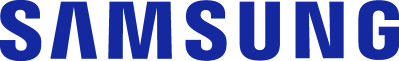 Samsung abre inscrições para programa que desafia escolas públicas a encontrar soluções com ciência e tecnologiaO Prêmio Respostas para o Amanhã, iniciativa brasileira do programa global Solve For Tomorrow, estimula alunos da rede pública a encontrarem alternativas para problemas locais; mais de 162 mil estudantes já participaram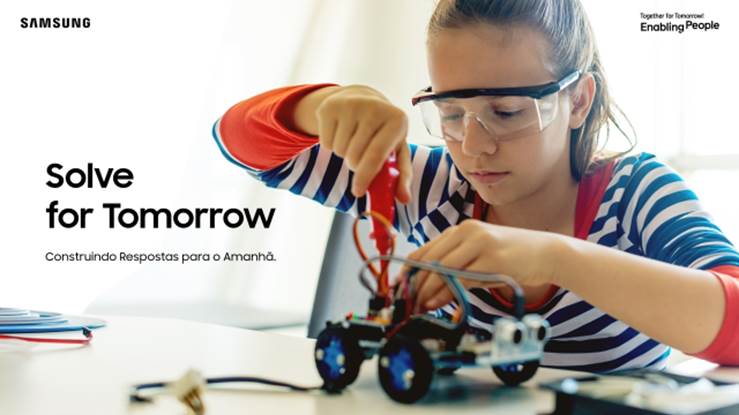 São Paulo, 23 de março de 2021 – Em 2021, alunos e professores das escolas públicas de todo o Brasil voltam a ser estimulados pela Samsung a encontrarem alternativas, por meio da aplicação prática de ciência e tecnologia, para resolver problemas locais. Estão abertas as inscrições para a 8ª edição do Prêmio Respostas para o Amanhã, iniciativa brasileira do Solve For Tomorrow, programa global da Samsung que desafia todos os envolvidos na rede pública de ensino a desenvolverem soluções para demandas locais por meio da abordagem STEM (sigla em inglês para Ciências, Tecnologia, Engenharia e Matemática). O lançamento da nova edição do programa foi realizado durante a Feira Brasileira de Ciências e Engenharia (FEBRACE), que conta com patrocínio da empresa. A partir de hoje, é possível se inscrever até 30 de junho no website ou aplicativo do Respostas para o Amanhã, disponível para download.Para este ano, a iniciativa tem como uma das novidades um envolvimento ainda mais próximo com professores e alunos, por meio de workshops e mentorias virtuais, realizadas inclusive por voluntários da Samsung, tanto no período de inscrições quanto para os semifinalistas, que serão anunciados em agosto, e os finalistas, que serão conhecidos em outubro. Em novembro, ocorrerá o anúncio dos vencedores que serão definidos por uma Comissão Avaliadora e, também, por júri popular (confira o calendário abaixo).O Prêmio Respostas para o Amanhã, iniciativa brasileira do Solve For Tomorrow, conta com edições anuais no país desde 2014 e já envolveu 162.906 estudantes, 15.803 professores e 5.036 escolas públicas em 8.113 projetos inscritos. Em 2020, mesmo com o distanciamento social, atraiu 1.749 estudantes, 997 professores e 303 escolas públicas diferentes, tendo como temas mais explorados educação, infraestrutura urbana ou rural e saúde. O projeto vencedor no ano passado foi desenvolvido por estudantes do Ensino Médio da Escola Estadual de Educação Profissional Edson Queiroz, de Cascavel, do Ceará: um robô, montado com materiais recicláveis e movido à energia solar, capaz de auxiliar os produtores no plantio de sementes.“O Solve For Tomorrow demonstra o propósito da Samsung de aprimorar nos jovens habilidades para uma transformação social positiva, estimulando o desenvolvimento de criatividade e inovação para soluções de desafios da vida real. Em 2021, o programa reafirma seu compromisso de contribuir para a melhoria da qualidade da educação pública e a promoção da equidade, minimizando as desigualdades educacionais ao agir diretamente para que as futuras gerações alcancem seu pleno potencial por meio da Educação, como indica a nossa visão global de Responsabilidade Social: ‘Together for Tomorrow! Enabling People’”, afirma Isabel Costa, Gerente de Cidadania Corporativa da Samsung Brasil.“A metodologia que trabalhamos no Prêmio Respostas Para o Amanhã busca não só reconhecer boas práticas no ensino de ciências e matemática nas escolas públicas brasileiras, mas também colaborar na sua melhoria, a partir da mobilização e formação de profissionais da educação. O foco das inscrições, neste momento, é receber ideias de projetos. Ao longo do processo, professores e estudantes receberão mentorias e dicas para que possam desenvolver e prototipar seus projetos, incluindo orientações para trabalho remoto”, explica Ana Cecília Chaves Arruda, Coordenadora de Projetos do CENPEC, organização da sociedade civil responsável pela coordenação técnica do Prêmio Respostas para o Amanhã, edição brasileira do Solve For Tomorrow, programa global da Samsung.A edição brasileira do Solve For Tomorrow conta com uma rede de parceiros, como a representação no Brasil da Organização das Nações Unidas para a Educação, a Ciência e a Cultura (UNESCO no Brasil), da Rede Latino-Americana pela Educação (Reduca) e da Organização dos Estados Ibero-americanos (OEI), além do apoio do Conselho Nacional de Secretários de Educação (Consed).Painel Samsung na FEBRACENesta terça-feira (23), na Feira Brasileira de Ciências e Engenharia (FEBRACE), a Samsung debateu o papel da ciência atualmente, abordando a melhor forma de divulgá-la e fortalecer a sua relação com a escola e, consequentemente, a sociedade. Participaram do painel Isabel Costa, Gerente de Cidadania Corporativa da Samsung Brasil; Vanessa Testoni, Phd e líder do time de multimídia do Centro de Pesquisa, Desenvolvimento e Inovação da Samsung; Anna Helena Altenfelder, Presidente do Conselho de Administração do CENPEC, e Flávia Twardowski, diretora geral do Instituto Federal do Rio Grande do Sul (IFRS) – Campus Osório.Até 27 de março, o estande virtual da Samsung na FEBRACE oferece um quiz que premiará os 10 participantes com melhor pontuação, no menor tempo de resposta, com um Kit de Eletrônica da Samsung. O ranking com a lista dos contemplados será divulgado no site da FEBRACE Virtual em 2 de abril.SERVIÇOPROGRAMA RESPOSTAS PARA O AMANHÃInscrições: website ou aplicativo do Respostas para o Amanhã, disponível para download
Até quando: 30/06/2021 
Investimento: Gratuito
Quem pode se inscrever: Professores de Biologia, Física, Química e Matemática ou outras disciplinas pertencentes às áreas das Ciências da Natureza e da Matemática e suas Tecnologias que lecionem no Ensino Médio, em escolas públicas das redes municipais, estaduais e federal.Projetos: O projeto deve focar necessariamente questões relacionadas às áreas das Ciências da Natureza e da Matemática e suas Tecnologias.Professor orientador: A inscrição só pode ser feita pelo professor orientador, que obrigatoriamente deverá lecionar, à equipe participante, disciplinas nas áreas das Ciências da Natureza ou da Matemática e suas Tecnologias.Professores parceiros: Até dois docentes das áreas das Ciências Humanas e suas Tecnologias, e Linguagens, Códigos e suas Tecnologias podem participar como parceiros do projeto. Esses professores devem lecionar à equipe participante e ser indicados pelo professor orientador no ato da inscrição.Equipes: Devem ser formadas por 3 a 5 estudantes do Ensino Médio, matriculados na mesma turma/classe, a quem o professor orientador e os professores parceiros lecionem.Confira o cronograma para a edição brasileira de 2021 do Solve For Tomorrow:23 de março a 30 de junho – Inscrições, com workshops virtuais para auxiliar as equipes1 de julho a 02 de agosto - Avaliação dos projetos que cumpriram os critérios de participação3 de agosto - Anúncio dos Semifinalistas9 de agosto a 30 de setembro - Mentorias aos semifinalistas8 de outubro - Anúncio dos finalistas13 de outubro a 12 de novembro - Mentorias aos finalistas11 a 17 de novembro- Votação para definir vencedores do Júri Popular17 de novembro - Avaliação da comissão para definir vencedores nacionais durante a II Mostra Respostas para o Amanhã18 de novembro – Cerimônia de anúncio dos Vencedores Nacionais e no Júri PopularPREMIAÇÃOSemifinalistas: O professor orientador e, eventualmente, o professor parceiro de cada um dos 20 projetos semifinalistas serão contemplados com 1 notebook Samsung Flash.Finalistas: Cada estudante das 10 equipes finalistas será contemplado com 1 Notebook Samsung Flash.Vencedores pelo júri popular: Troféu “Projeto Vencedor pelo Júri Popular” para as escolas dos três projetos eleitos pelo público e fones de ouvido Samsung Buds+ para cada um dos estudantes e o respectivo professor orientador.Vencedores nacionais
Cada escola desses projetos será contemplada com uma Smart TV Samsung1º lugar: Cada aluno da equipe vencedora será contemplado com 1 smartphone Galaxy Samsung.2º lugar: 1 tablet Samsung para cada um dos alunos da equipe vencedora.3º lugar: 1 Smartwatch Samsung Active para cada um dos alunos da equipe vencedora.Confira os vencedores das edições anteriores do Solve For Tomorrow no Brasil:
7ª edição (2020)
EEEP Edson Queiroz
Vespertílio 01- robô semeador para a agricultura familiar
Cascavel (CE)6ª edição (2019)
EEMTI Marconi Coelho ReisDesenvolvimento de biofilme a partir da Psidium guajava para aplicações diversasCascavel (CE)5ª edição (2018)
IFRS - Campus OsórioBCA: biossorvente da casca de arroz para remoção de metais da água de poço do litoral norte gaúchoOsório (RS)4ª edição (2017)
EIEEFM Sertanista José do Carmo SantanaPlantas medicinais do Povo Paiter: resgatando o conhecimento tradicionalCacoal (RO)3ª edição (2016)
ETEC Eng. Agrônomo Narciso de MedeirosProjeto Implantação do cultivo de palmito juçara e pupunha pela cooperativa dos alunos, para reflorestamento de mata atlântica e geração de renda para a aldeia indígena Itapuã - Tupi Guarany no Vale do Ribeira - SPIguape (SP)2ª edição (2015)
Colégio Estadual Dom Veloso
Avaliação da atividade da moringa oleífera no tratamento da água na zona rural
Itumbiara (GO)1ª edição (2014)
EE Tristão de Barros
Equilíbrio – para uma inclusão sustentável e um meio ambiente melhor
Currais Novos (RN)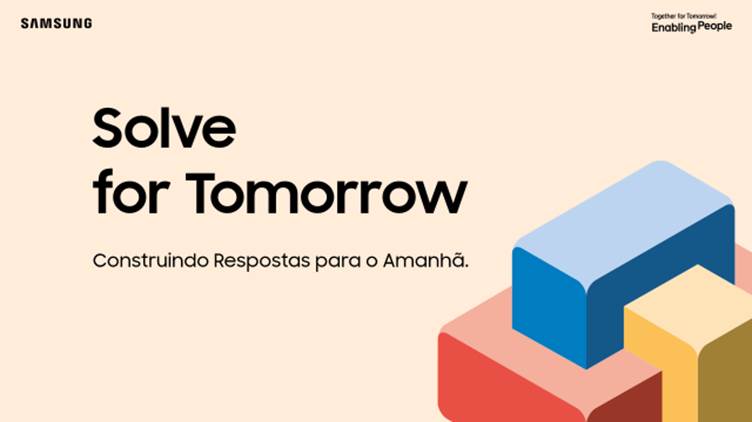 Sobre a Samsung Electronics Co., Ltd.A Samsung inspira o mundo e cria o futuro com ideias e tecnologias inovadoras. A companhia está redefinindo o mundo de TVs, smartphones, wearables, tablets, eletrodomésticos, sistemas de conexão e memória, sistema LSI, fundição de semicondutores e soluções LED. Para saber mais sobre as últimas notícias, por favor, visite a Sala de Imprensa da Samsung em http://news.samsung.com/brSobre o CENPEC Educação O CENPEC – Centro de Estudos e Pesquisas em Educação, Cultura e Ação Comunitária é uma organização da sociedade civil, sem fins lucrativos, que tem como objetivo contribuir para a melhoria da qualidade da educação pública e para o desenvolvimento integral de crianças, adolescentes e jovens. Fundado em 1987, o CENPEC atua há mais de 30 anos no desenvolvimento de projetos, pesquisas e metodologias e na incidência no debate público, em parceria com escolas, espaços educativos de caráter público e iniciativas destinadas ao enfrentamento das desigualdades.Contato Imprensa – Samsung -   samsungpr@inpresspni.com.br Daniela Garcia(11) 3330-3836 | (11) 95665-3535 daniela.garcia@inpresspni.com.brMário Araújo(11) 4871-1511 | (11) 98434-0496  mario.araujo@inpresspni.com.brWilliam Correia
(11) 3330–3840 | (11) 99683-8996 william.correia@inpresspni.com.br